Saugos plano priedas Nr. 8.22.Oficialių asmenų, teisėjų ir tarybų veiksmų planas įvykyje nukentėjus žmonėms į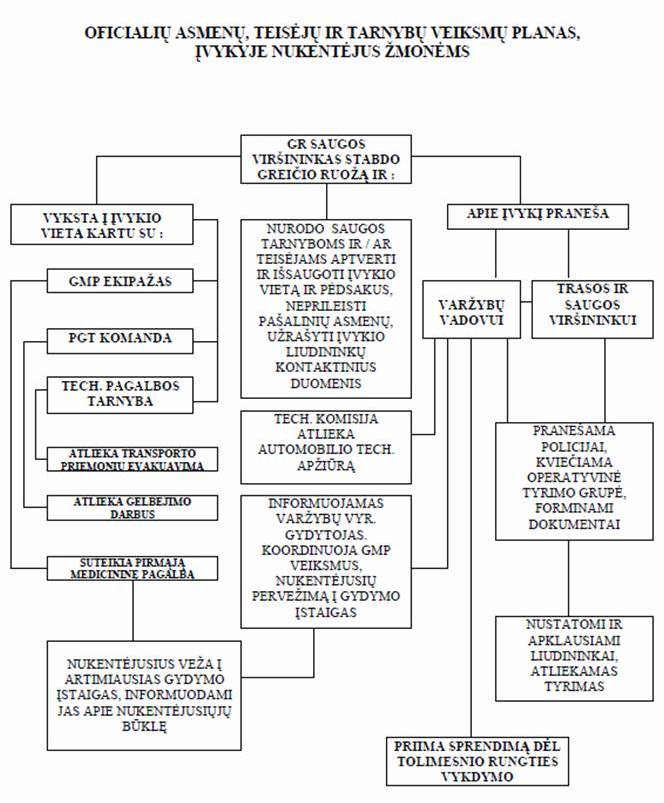 